بسمه تعالیمشخصات فردی دانشجونام و نام خانوادگی:                                                                         رشته تحصیلی قبولی: سن:                                                                                            مقطع تحصیلی:جنسیت:                                                                                         وضعیت تاهل:وضعیت نظام وظیفه:                                                                          شماره تماس (همراه):Email:محل سکونت:                                                    خوابگاهی               خانه دانشجویی                       همراه  با خانواده   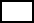 سوابق تحصیلی:رشته تحصیلی دوره متوسطه:                                                          معدل دوره متوسطه:سهمیه ورودی:                                                                             سال ورود به دانشگاه :آیا قبلاً دانشجو بودید؟           در صورت پاسخ بلی،علت تغییر رشته؟مشخصات افراد خانواده:شغل پدر:                                                                                       سن پدر:                                                                            شغل مادر:                                                                                     سن مادر:                                                                       سرپرست خانواده:مشخصات سایر افراد خانواده:وضعیت سلامتی:وضعیت سلامتی خود دانشجو:    عالی                متوسط                 ضعیف                                         وضعیت سلامتی پدر: :    عالی               متوسط                ضعیف                                        وضعیت سلامتی مادر: عالی                   متوسط                ضعیف          آیا سایر افراد خانواده از سلامتی کامل جسمی و روانی  برخوردار هستند؟             درصورت پاسخ خیر، موارد ذکر شود:                            وضعیت اقتصادی:        عالی               متوسط                ضعیف                                        منبع تامین هزینه تحصیل: پدر              مادر           دانشجوی شاغل        در صورت اشتغال به کار، نوع فعالیت؟                 آیا میزان درآمد کافی است؟فعالیتهای تفریحی دانشجو:                               علائق دانشجو:عناوین و افتخارات دانشجو:ملاک انتخاب شهر پذیرفته شده:ملاک انتخاب رشته پذیرفته شده:میزان علاقه به رشته پذیرفته شده: خیلی کم         کم             متوسط             زیاد           خیلی زیادمیزان شناخت به رشته پذیرفته شده: خیلی کم           کم          متوسط                زیاد               خیلی زیاد   منبع کسب اطلاعات در مورد رشته قبولی شما،چه کسی بوده است؟میزان امیدواری به موقعیت اجتماعی و اقتصادی مناسب در آینده:خیلی کم    کم   متوسط   زیاد    خیلی زیاد 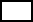 نام و نام خانوادگینسبتسنمیزان تحصیلات (در صورت تمایل)